Relatório de Atividades:Conselho Municipal de Políticas Públicas de Drogas e Álcool do Município de São Paulo - COMUDA12/2016 à 12/2017APRESENTAÇÃO EM: 17 DE JANEIRO DE 2017O que é o COMUDA:Conselho Municipal de Políticas Públicas sobre Drogas e Álcool (Comuda), colegiado criado conforme disposto na Lei Municipal nº 13.321, de 06 de fevereiro de 2002. O Comuda é composto por representantes da Sociedade Civil, Executivo e Legislativo Municipal, comunidade acadêmico-científica, conselhos/autarquias das áreas da saúde e do acesso à justiça, veículos de comunicação e empresariado, além de representantes do Executivo Estadual. Entre as atribuições do Comuda, estão a proposição, fiscalização e acompanhamento da execução das políticas públicas sobre drogas, além da coordenação, desenvolvimento e estímulo de programas relativos ao tema. É um Conselho de caráter consultivo que não possui orçamento.Vigência Gestão Atual:24/12/2016 - 24/12/2018Composição Executiva em 2017•Presidência Centro de Convivência É de Lei - Nathália Oliveira•Vice presidência Plataforma Brasileira de Política de Drogas - Sheila Carvalho*•1° secretária - SMADS - Cristiane Viscome**•2° secretário - SMC - Airton Maragon***Composição publicada no Diário Oficial em 24/12/2016Outros membros e colaboradores da gestão executiva no exercício de 2017•Conselheira Lindilene Shimabukuru (Instituto Sedes Sapientiai) assumiu funções do secretariado a partir de jul/2017;•Maria Angélica Comis - SMDHC até mai/2017 e Projeto Redes da Fiocruz até dez/2017;•Michel de Castro Marques (Trabalhador da Rede de Saúde Mental e membro da ABORDA);•Felipe Martins (Trabalhador da Rede de Saúde Mental);•CREMESP ( Conselho Regional de Medicina do Estado de São Paulo)•CRP ( Conselho Regional de Psicologia);•Mandatos do Legislativo - Vereadores: Toninho Vespoli, Patrícia Bezerra, Samia Bonfim, Eduardo Suplicy, Soninha FrancineConselho Municipal de Políticas Públicas de Drogas e Álcool do Município de São Paulo - COMUDAspcomuda@gmail.comDesafios Gerais no início de 2017:•Troca de gestão e atores nos poderes executivo e legislativo;•Anúncio de mudanças na orientação de programa municipal sem construção política prévia e com ausência de propostas concretas;•Constituir respaldo político do COMUDA para execução de suas prerrogativas ( construção de política, articulação e fiscalização);•Ampliação do respaldo político do COMUDA a partir do aumento de participação e reconhecimento do espaço por parte dos próprios conselheiros.Possibilidades:O ano de 2017 apresentou diversas Possibilidades para atuação do COMUDA, a legitimidade do conselho foi alcançada principalmente pela atuação da sociedade civil organizada e do apoio de membros do legislativo paulistano, dessa forma, foi possível ampliar a diversidade dos membros atuantes em parceria com o conselho;Adversidades:Assim como possibilidades, foi possível perceber diversas Adversidades nas atuações do conselho. A ausência de respaldo político por parte do executivo e ação de desmantelamento dos espaços de participação social foi o grande responsável para o esvaziamento político do COMUDA por parte do executivo no 1° semestre de 2017. É importante citar que o aumento sistemático de ações de repressão no território da cracolândia aparecem com a desarticulação dos espaços de coordenação do Programa DBA e a construção de factóides a partir da mídia. Sendo visivelmente percebido pelos atores atuantes na política de drogas a inexistência da possibilidade de diálogo e estigmatização de organizações e sujeitos que não compunham o campo de entidades parceiras do executivo. O Poder executivo só retornou a participar das atividades do Comuda, no segundo semestre a partir de um esforço de convocação desses atores pelo novo coordenador do Programa Redenção, Dr. Arthur Guerra.Potencialidades:Nesse balanço do ano de 2017, foi possível trabalhar a partir de algumas Potencialidades que vão desde ações de articulação e diálogo com órgãos como Ministério Público, Defensoria Pública e Conselhos de Direitos e de Classes, que inclusive resultou em uma mobilização conjunta para fiscalizações que aconteceram nos Hospitais Psiquiátricos conveniados ao Programa Redenção. Ainda, é importante deixar como marco a Parceria com o Conselho Nacional de Direitos Humanos e a atuação do COMUDA no acompanhamento da Subcomissão sobre Política de Drogas Envolvendo Cenas de Uso na Cidade de São Paulo que é ligada à Comissão de Direitos Humanos da Câmara dos Vereadores do Município de São Paulo.Conselho Municipal de Políticas Públicas de Drogas e Álcool do Município de São Paulo - COMUDAspcomuda@gmail.comRelatório de atividades:12 reuniões ordinárias ( acesso a todas as atas )1 reunião extraordinária;Audiência Pública Comissão Extraordinária de Direitos Humanos da Câmara Municipal: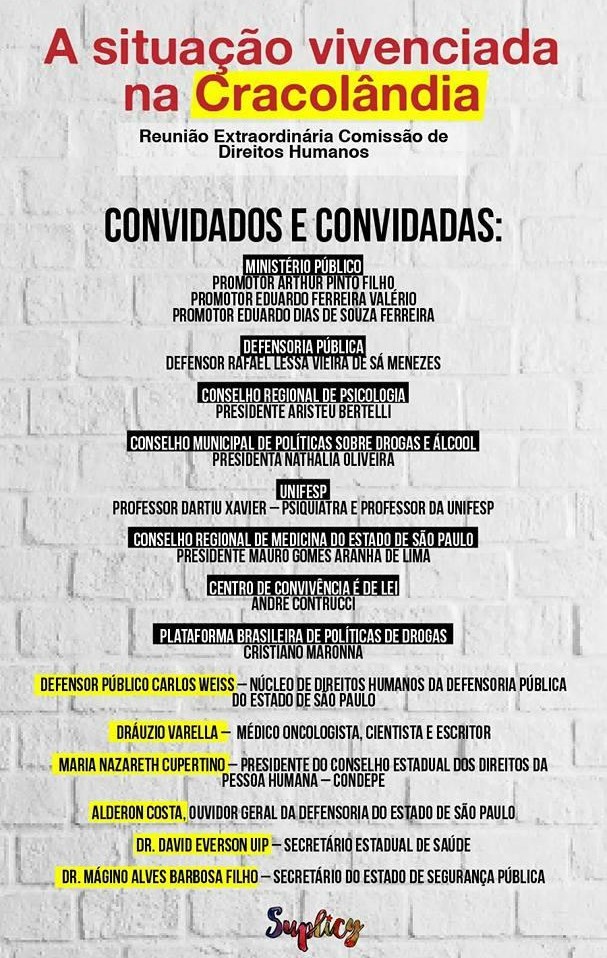 Articulação e mobilização da “Vigília Ecumêmica pela dignidade humana” – Maio 2017Conselho Municipal de Políticas Públicas de Drogas e Álcool do Município de São Paulo - COMUDAspcomuda@gmail.com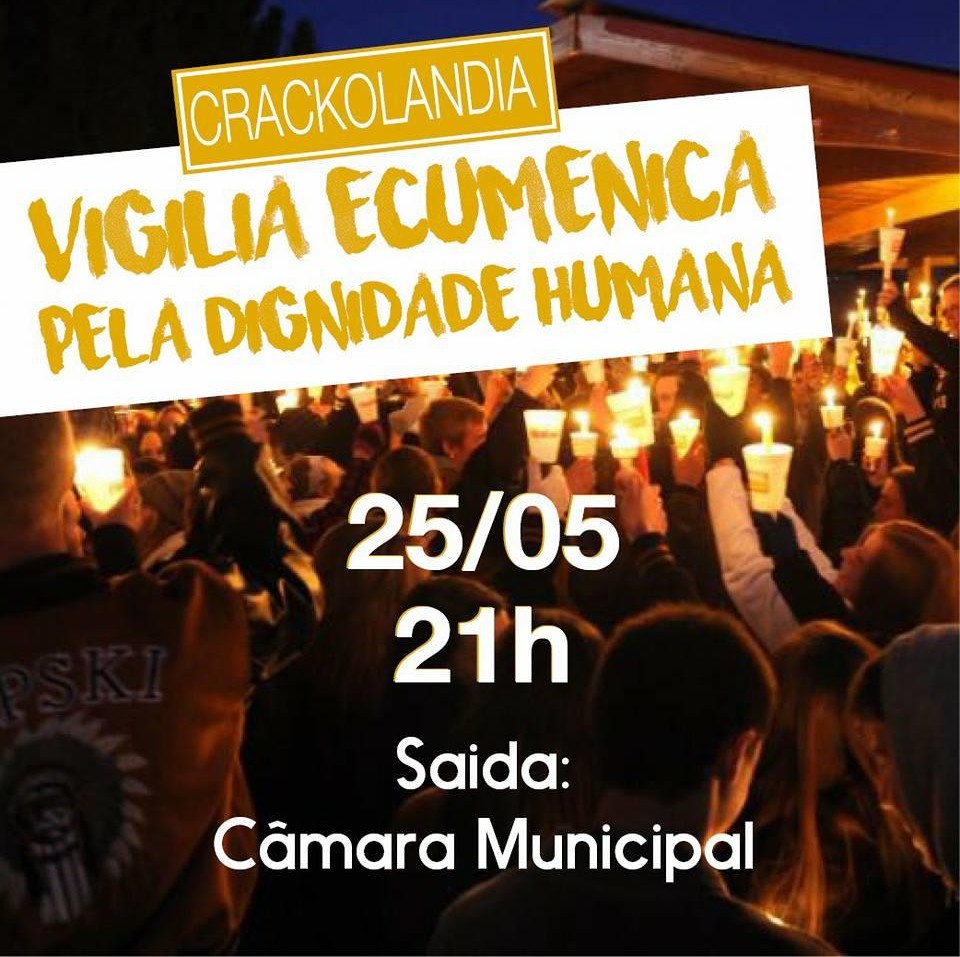 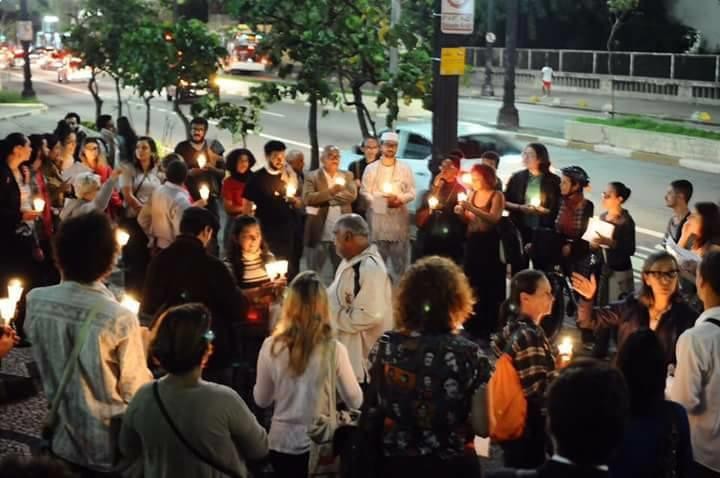 Conselho Municipal de Políticas Públicas de Drogas e Álcool do Município de São Paulo - COMUDAspcomuda@gmail.comParticipação na fiscalização organizada pelo do Conselho Nacional de DH na região da Luz após ações das forças de segurança no dia 21/05/2017, que resultaram em documento de recomendação entregue em reunião ordinária do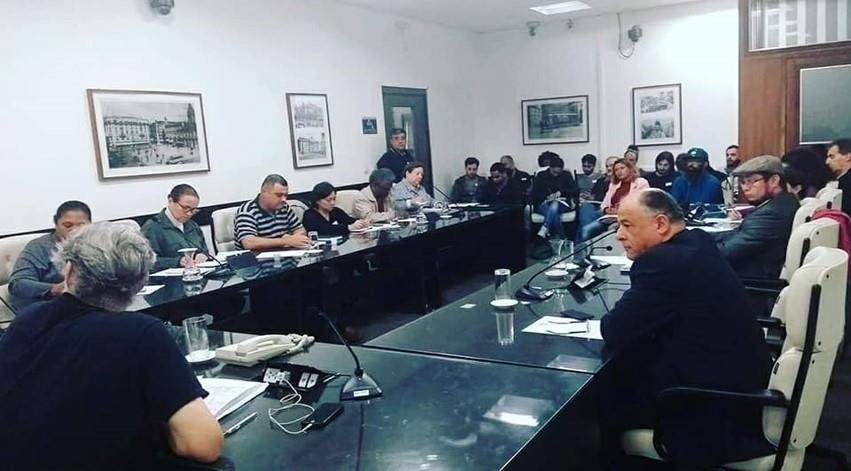 Participação na comissão de entidades e conselhos que organizaram as fiscalizações nos hospitais psiquiátricos conveniados com o Programa Redenção entre os meses de junho e julho/2017;Organização do evento de lançamento do Relatório “Estamos de olho: Avaliação Conjunta dos Hospitais Psiquiátricos do Programa Redenção”, com coletiva de imprensa exclusiva e participação do executivo. A atividade teve como resultado a proposição de um Termo de Ajustamento de Conduta (TAC) prontamente acatada pelo município ( clipping ao final do relatório);Conselho Municipal de Políticas Públicas de Drogas e Álcool do Município de São Paulo - COMUDAspcomuda@gmail.com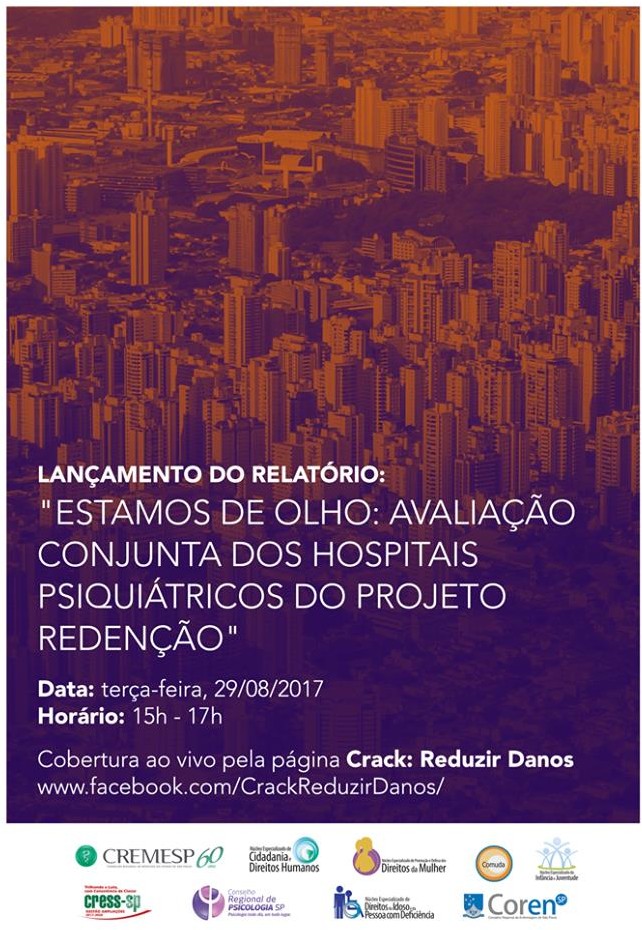 Conselho Municipal de Políticas Públicas de Drogas e Álcool do Município de São Paulo - COMUDAspcomuda@gmail.comContribuição técnica da construção do Termo de Ajustamento de Conduta (TAC) proposto pelo MP sobre “Programa Redenção”;Acompanhamento de todas as atividades da Subcomissão de Política de Drogas da Câmara Municipal instituída em Junho/2017 e mobilização/participação nas reuniões da subcomissão para discussão do Programa Redenção na Câmara;Confecção de nota Técnica COMUDA sobre a Política Municipal de Drogas de São Paulo: Programa Redenção;Participação em eventos internacionais:“Drug Policy Reform Conference” – Atlanta/2017Intercâmbio com programas de drogas na cidade de Nova York ( outubro/2017);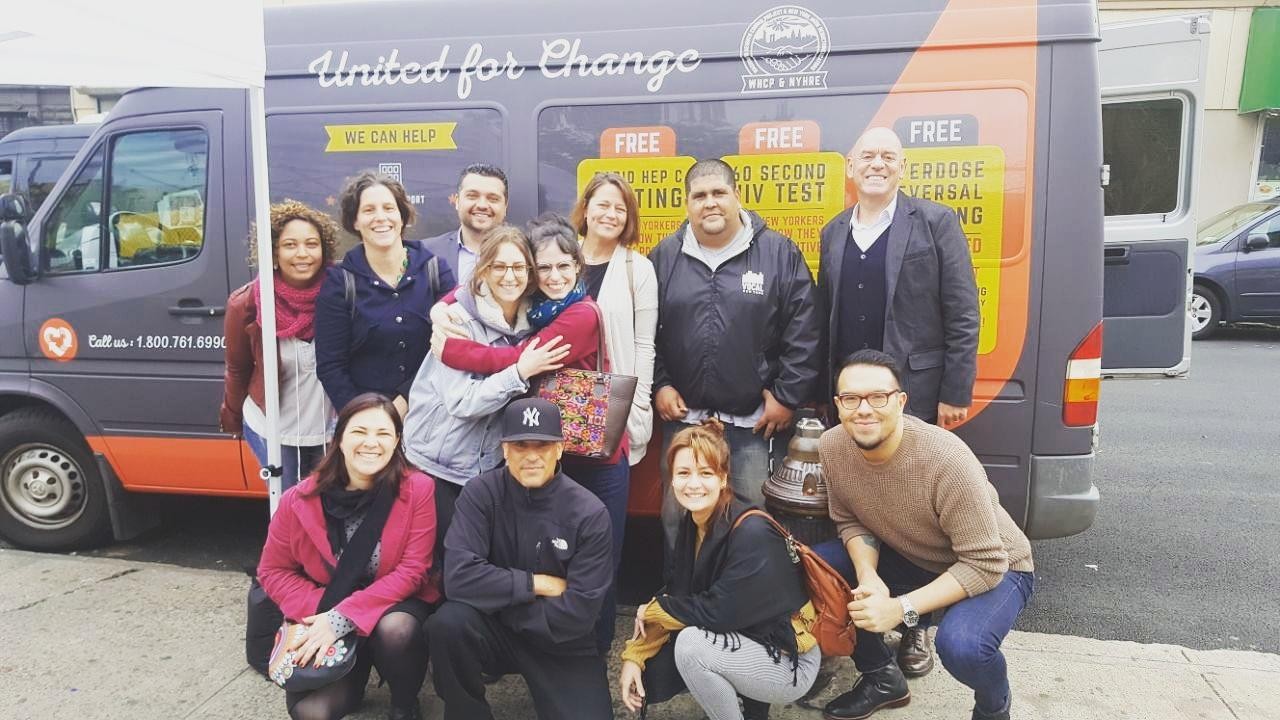 Conselho Municipal de Políticas Públicas de Drogas e Álcool do Município de São Paulo - COMUDAspcomuda@gmail.com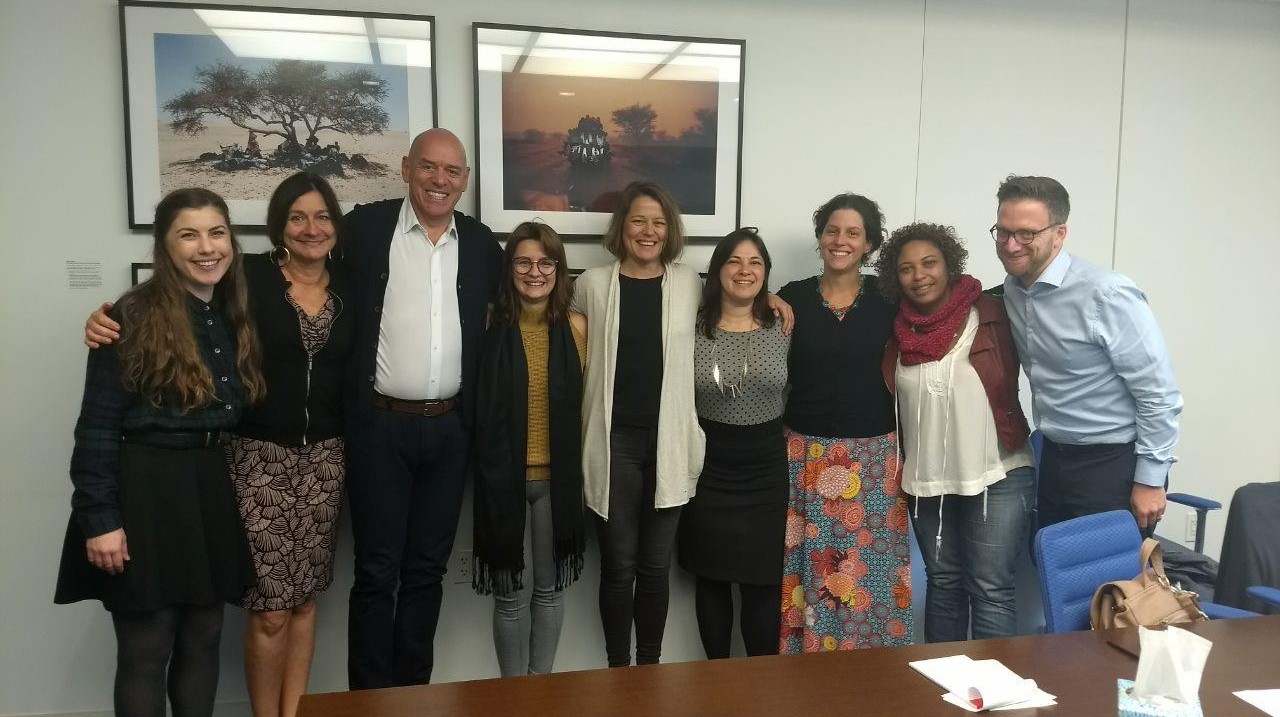 Participação em 5 reuniões convocadas pelo Ministério Público para diálogo com Poder Executivo e outras organizações da sociedade civil para encaminhamentos sobre a política municipal de drogas - 16/03/2017, 31/03/2017 e 02/08/2017; e 2 para discussão e contribuição técnica da construção de um Termo de Ajustamento de Conduta (TAC) que foi acatado pelo Executivo Municipal;Reunião MP com Vara da Infância e Juventude sobre fiscalizações em estabelecimentos comerciais que vendem bebidas alcóolicas dezembro/2017;Mobilização e participação na reunião da subcomissão de política de drogas para discussão do Programa Redenção na Câmara ( vídeos ) ( clipping ao final do relatório)Conselho Municipal de Políticas Públicas de Drogas e Álcool do Município de São Paulo - COMUDAspcomuda@gmail.com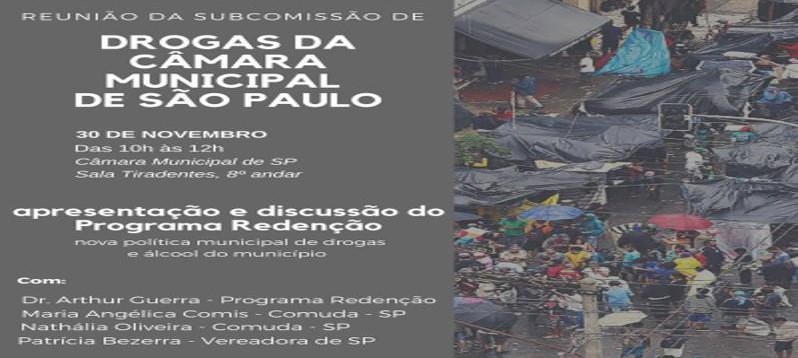 Reunião Ordinária para apresentação de resultados do POT ( Programa Operação Trabalho) com ADESAF; e Reunião ordinária abordando resultados do programa municipal de prevenção com participação da Secretária Municipal de Educação ( documentos apresentados nessa reunião).Participação seminário da ADESAF que lançou publicação com resultados do Programa de geração de trabalho no Programa De Braços AbertosClipping de matériasColetiva de Imprensa para Lançamento do Relatório “ Estamos de Olho - fiscalização dos hospitais psiquiátricos do Programa Redenção”Matéria de 3’36” no Bom Dia Brasil http://g1.globo.com/sao-paulo/noticia/relatorio- aponta-falhas-em-hospitais-credenciados-por-doria-par:-atender-usuarios-da- cracolandia.ghtmlFolha de S. Paulo http://www1.folha.uol.com.br/cotidiano/2017/08/1914119-clinica- contra-crack-em-sp-tem-de-falta-de-estrutura-a-rebeliao-diz-relatorio.shtmlO Estado de S. Paulo http://saude.estadao.com.br/noticias/geral,fiscalizacao- encontra-irregularidades-em-clinicas-psiquiatricas-contratadas-por- doria,70001955624Agência Brasil EBC http://agenciabrasil.ebc.com.br/direitos-humanos/noticia/2017- 08/sao-paulo-mp-defensoria-e-entidades-dizem-que-programa-redencao-eR7 http://noticias.r7.com/sao-paulo/relatorio-aponta-falhas-em-projeto-da-prefeitura- na-cracolandia-29082017Conselho Municipal de Políticas Públicas de Drogas e Álcool do Município de São Paulo - COMUDAspcomuda@gmail.comRede Brasil Atual http://www.redebrasilatual.com.br/cidadania/2017/08/programa- de-doria-para-a-cracolandia-nao-funciona-avaliam-crm-e-ministerio-publicoTVT / Seu Jornal (a partir do minuto 18) https://www.youtube.com/watch?v=gsUn5eCK82AJornal do Brasil (replicando Agência Brasil EBC) http://www.jb.com.br/pais/noticias/2017/08/30/sao-paulo-mp-defensoria-e-entidades- dizem-que-programa-redencao-e-ineficaz/Justificando (eRede Brasil Atual) http://justificando.cartacapital.com.br/2017/08/30/programa-de-doria-para- cracolandia-nao-funciona-avaliam-crm-e-ministerio-publico/Yahoo Notícias (replicando Folha de S. Paulo) https://br.noticias.yahoo.com/cl%C3%ADnica-contra-crack-em-sp-225900794.htmlBrasil 247 (replicando Agência Brasil EBC) https://www.brasil247.com/pt/247/sp247/314548/MP-e-entidades-apontam-fracasso- de-Doria-na-Cracol%C3%A2ndia.htmGazeta Digital (replicando R7) http://www.gazetadigital.com.br/conteudo/show/secao/4/og/1/materia/519262/t/relato rio-aponta-falhas-em-projeto-da-prefeitura-de-sao-paulo-na-cracolandiaNotícias ao minuto (replicando Folha de S. Paulo) https://www.noticiasaominuto.com.br/brasil/438597/clinica-contra-crack-em-sp-tem- de-falta-de-estrutura-a-rebeliaoTN Online (replicando Folha de S. Paulo) http://cdn.tnonline.com.br/noticias/geral/58,429623,29,08,clinica-contra-crack-em-sp- tem-de-falta-de-estrutura-a-rebeliao-diz-relatorio.shtmlReunião da subcomissão de Políticas de Drogas na Câmara Municipal 30/11/2017http://www1.folha.uol.com.br/cotidiano/2017/11/1939481-reducao-de-danos-e- abstinencia-devem-integrar-programa-anticrack-de-doria.shtmlhttp://g1.globo.com/globo-news/jornal-globo-news/videos/v/prefeitura-de-sao-paulo- apresenta-novo-plano-municipal-de-combate-as-drogas/6324737/http://www.redebrasilatual.com.br/cidadania/2017/11/na-apresentacao-do-programa- redencao-coodenador-de-doria-diz-se-sentir-solitario-no-governoConselho Municipal de Políticas Públicas de Drogas e Álcool do Município de São Paulo - COMUDAspcomuda@gmail.comhttp://cbn.globoradio.globo.com/media/audio/141747/prefeitura-apresenta-novo- plano-de-combate-depende.htmhttp://sao-paulo.estadao.com.br/noticias/geral,gestao-doria-adotara-acoes-de- reducao-de-danos-na-cracolandia,70002103730https://www.cartacapital.com.br/politica/programa-de-doria-para-a-cracolandia- recicla-acoes-do-de-bracos-abertoshttp://jovempan.uol.com.br/programas/jornal-da-manha/coordenador-do-programa- redencao-nao-ha-internacoes-compulsorias-na-cracolandia.htmlhttps://exame.abril.com.br/brasil/gestao-doria-adotara-medidas-de-haddad-na- cracolandia/#https://portaldomagistrado.com.br/2017/11/30/camara-municipal-de-sao-paulo- reducao-de-danos-e-abstinencia-serao-utilizadas-no-tratamento-de-dependentes/São Paulo, 30 de janeiro de 2018Nathália Oliveira da SilvaPresidenta do COMUDA ( Conselho Municipal de Políticas de Drogas e Álcool de São PauloConselho Municipal de Políticas Públicas de Drogas e Álcool do Município de São Paulo - COMUDAspcomuda@gmail.com